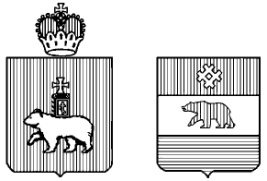 Территориальное управление Министерства социального развития Пермского края по Красновишерскому муниципальному районуСтационарные учреждения социального обслуживанияг. Красновишерск,ул. Дзержинского, д. 6ател. 8 (34 243) 3 01 15Стационарные учреждения социального обслуживанияДом-интернат для престарелых и инвалидов - специализированное учреждение социального обслуживания, предназначенное для постоянного, временного (сроком до 6 месяцев) проживания граждан пожилого возраста (мужчин старше 60 лет и женщин старше 55 лет), инвалидов первой и второй групп (старше 18 лет), частично или полностью утративших способность к самообслуживанию и нуждающихся в постоянном постороннем уходе.Психоневрологический интернат - специализированное медико-социальное учреждение, предназначенное для постоянного, временного (сроком до 6 месяцев) проживания и обслуживания граждан пожилого возраста (мужчин старше 60 лет и женщин старше 55 лет) и инвалидов (старше 18 лет), страдающих хроническими психическими заболеваниями и нуждающихся в постоянном постороннем уходе.Перечень документов: Для направления на стационарное социальное обслуживание в дом-интернат для престарелых и инвалидов:1. Заявление о приеме на стационарное социальное обслуживание.2. Копия паспорта с предъявлением подлинника.3. Копия справки медико-социальной экспертизы с предъявлением подлинника, копия карты индивидуальной программы реабилитации инвалида с указанием степени способности к самообслуживанию (при наличии группы инвалидности).4. Медицинская карта установленного образца, оформляемая лечебно-профилактическим учреждением по месту жительства (срок действительности не более 6 месяцев), заверенная главным врачом и печатью лечебного учреждения, результаты анализов. В медицинской карте обязательно должны быть заключения следующих специалистов: терапевта, фтизиатра, хирурга, дерматовенеролога, окулиста, стоматолога, невролога, психиатра, для женщин - гинеколога; в заключении врача должны указываться основной и сопутствующий диагнозы.К медицинской карте прилагаются результаты анализов и исследований (на официальных бланках): кровь: общий, RW, австралийский антиген, моча (общий), кал на гельминты, флюорография органов грудной клетки, бактериологический анализ на патогенную микрофлору, мазок на дифтерию, данные о прививке против дифтерии, анализ мокроты (у кашляющих и выделяющих ее лиц).5. Заключение клинико-экспертной комиссии с участием врача-психиатра с указанием типа учреждения (общий, психоневрологический).Для граждан, не имеющих группу инвалидности, в справке врачебной комиссии должны указываться основной и сопутствующий диагнозы, послужившие причиной снижения способности к самообслуживанию, степень утраты способности к самообслуживанию.6. Заключении врача-фтизиатра.7. Пенсионное удостоверение.8. Справка о составе семьи с указанием даты рождения каждого члена семьи и родственных отношений.9. Копия свидетельства о праве собственности на недвижимое имущество или справка бюро технической инвентаризации (до 1998 года) или регистрационной палаты, центра технической инвентаризации об отсутствии недвижимого имущества, или договор социального найма.10. Свидетельства, удостоверения или иные документы установленного образца о праве на меры социальной поддержки.11. Для гражданина, имеющего трудоспособных родственников, обязанных по закону содержать его:- заявление гражданина об отсутствии у родственников возможности обеспечить ему помощь и уход с указанием объективных причин,- заявление от родственников об отсутствии возможности обеспечить помощь и уход с обоснованием причин,- документы о доходах членов семьи или справка о признании семьи малоимущей,- заявление-обязательство о заключении договора на стационарное социальное обслуживание на условиях полной оплаты.Для направления на стационарное социальное обслуживание в психоневрологический интернат кроме вышеуказанных документов, дополнительно:1. Заключение врачебной комиссии с участием врача-психиатра, содержащее сведения о наличии у лица психического расстройства, лишающего его возможности находиться в неспециализированном стационарном учреждении; заключение врачебной комиссии должно содержать рекомендацию о типе учреждения социального обслуживания, в котором может находиться гражданин.2. Копия решения суда о признании гражданина недееспособным (не полностью дееспособным) - для лиц, признанных в установленном порядке недееспособными (не полностью дееспособными).3. Копии распоряжений (постановлений) органов опеки и попечительства об установлении опеки (попечительства) по месту жительства гражданина, о назначении опекуна, об освобождении опекуна (попечителя) от исполнения им своих обязанностей.4. Две фотографии (3 x 4 см).Принятие решения о направлении (отказе) на стационарное социальное обслуживаниеКомиссия Министерства социального развития Пермского края о направлении на стационарное социальное обслуживание комиссия принимает одно из следующих решений:1. О направлении гражданина в стационарное учреждение социального обслуживания населения соответствующего профиля (выдает путевку). 2. О постановке на очередь гражданина, нуждающегося в стационарном социальном обслуживании соответствующего профиля. 3. Об отказе гражданину в направлении на стационарное социальное обслуживание.Адреса и телефоныРежим работыПонедельник - четверг – с 9.00 до 18.00Пятница – с 9.00 до 16.45Обеденный перерывс 13.00 до 13.45ПРИЕМНЫЕ ДНИПонедельник, средас 9.00 до 17.00Пятницас 9.00 до 16.00Начальник  территориального управления Министерства социального развития Пермского края по Красновишерскому муниципальному районуПехова Светлана Анатольевнаг. Красновишерск, ул. Дзержинского, 6а, кабинет № 123,тел. 8 (34 243) 3 01 16,факс: 8 (34 243) 3 01 13Сиренко Евгения Дмитриевна, главный специалист управлениякабинет №114,тел. 8 (34 243) 3 01 15